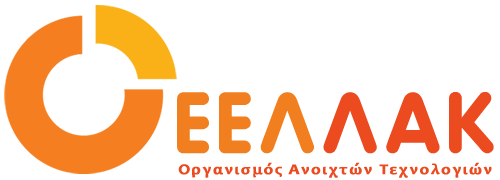 Παρασκευή 29 Νοεμβρίου 2019ΔΕΛΤΙΟ ΤΥΠΟΥΠαράταση υποβολής συμμετοχών στον 2ο Πανελλήνιο Διαγωνισμό Ανοιχτών Τεχνολογιών στην ΕκπαίδευσηΗ οργανωτική επιτροπή του 2ου Πανελλήνιου Διαγωνισμού Ανοιχτών Τεχνολογιών στην εκπαίδευση, μετά από αιτήματα ομάδων που θέλουν να συμμετέχουν, παρατείνει την προθεσμία συμμετοχής στο διαγωνισμό έως τις 07 Ιανουαρίου 2020.Ο Πανελλήνιος Διαγωνισμός Ανοιχτών Τεχνολογιών στην Εκπαίδευση, διεξάγεται με την υποστήριξη του Υπουργείου Παιδείας (δείτε εδώ την απόφαση), που συνδιοργανώνεται από δεκάδες πανεπιστήμια, ερευνητικά κέντρα, Περιφέρειες Δήμους και φορείς από όλη την Ελλάδα, και υποστηρίζεται από το Ίδρυμα Ωνάση στο πλαίσιο των δράσεών του για την ενίσχυση της καινοτομίας και της ενίσχυσης της ανοιχτής πρόσβασης στη γνώση. Ο Διαγωνισμός έχει ως στόχο την εισαγωγή σε όλες τις εκπαιδευτικές βαθμίδες ανοιχτού υλικού και λογισμικού και ανοιχτού εκπαιδευτικού περιεχομένου. Οι ανοιχτές τεχνολογίες ανοίγουν ορίζοντες, ενθαρρύνουν τη δημιουργικότητα, ενισχύουν την πειραματική άσκηση, στηρίζοντας την επινοητικότητα και την πρωτοβουλία των μαθητών.Τι χρειάζεται:Μια πρωτότυπη ιδέα ή βελτίωση υπάρχοντος έργου ανοιχτών τεχνολογιώνΜία ομάδα από μαθητές (Νηπιαγωγείου, Δημοτικού, Γυμνασίου, Λυκείου ή ΕΠΑΛ)Ένας υπεύθυνος εκπαιδευτικός/μέντοραςΠώς μπορείτε να συμμετέχετε;Απλά μπείτε στο robotics.ellak.gr και δηλώστε συμμετοχή μέχρι 07/01/2020 (Σε αυτή τη φάση δεν απαιτείται κάποια κατασκευή).Ο Πανελλήνιος Διαγωνισμός Ανοιχτών Τεχνολογιών στην Εκπαίδευση έχει σχεδιαστεί και οργανωθεί με στόχο να συμμετέχουν σε αυτόν εκπαιδευτικοί και μαθητές όλων των σχολικών μονάδων της Πρωτοβάθμιας και της Δευτεροβάθμιας Εκπαίδευσης (Νηπιαγωγεία, Δημοτικά, Γυμνάσια, Λύκεια και ΕΠΑΛ). Η οργανωτική επιτροπή αποτελείται από ακαδημαϊκούς και εκπαιδευτικούς από όλες τις περιφέρειες της Ελλάδας και υποστηρίζεται από το Ίδρυμα Ωνάση.Ο διαγωνισμός αφορά στη δημιουργία έργων με τη χρήση ανοιχτών τεχνολογιών υλικού και λογισμικού (Open Design, Open Software & Open Hardware) και την παραγωγή σχετικών ανοιχτών εκπαιδευτικών πόρων. Είναι ένας εκπαιδευτικός διαγωνισμός, όπου τα σχολεία γίνονται δημιουργικές κυψέλες γνώσης και καινοτομίας και μοιράζονται τη γνώση με ανοιχτές τεχνολογίες, όπως το Arduino, το Raspberry Pi, και η Τρισδιάστατη εκτύπωση.Θεματική Ενότητα 2ου Πανελλήνιου Διαγωνισμού Ανοιχτών Τεχνολογιών στην ΕκπαίδευσηΤο σχολικό έτος 2019-20 ο Διαγωνισμός θα επικεντρωθεί στην θεματική ενότητα Κλιματική Αλλαγή. To Ίδρυμα Ωνάση στηρίζοντας τις προσπαθειες για την προστασία του περιβάλλοντος και την ενίσχυση των τεχνολογιών καταπολέμησης της κλιματικής αλλαγής, υποστηρίζει τον Δεύτερο Πανελλήνιο Διαγωνισμό Ανοιχτών Τεχνολογιών στην Εκπαίδευση.Οι συνέπειες της κλιματικής κρίσης είναι πια ορατές και οι ανοιχτές τεχνολογίες μπορούν να συμβάλλουν στην αντιμετώπισή τους. Ήδη ένα κίνημα εξαπλώνεται σε όλο τον πλανήτη το οποίο συνδυάζει την συνεργατικότητα με τον σχεδιασμό ανοιχτού κώδικα και ανοιχτού υλικού δημιουργώντας επαναχρησιμοποιήσιμες και φθηνές λύσεις που μπορούν να συμβάλλουν στην προστασία του πλανήτη.Κάθε πρόταση μπορεί να περιλαμβάνει έργα σε μία ή παραπάνω απο εξής ενότητες:Εξοικονόμησης ενέργειας – νερούΟικολογικής Γεωργίας- Βελτίωση παραγωγής/ συγκομιδήςΑστικής κηπουρικήςΑνανεώσιμων πηγών ενέργειαςΠαρακολούθησης κλίματοςΠροστασίας του ΠεριβάλλοντοςΚυκλικής ΟικονομίαςΆλλα θέματα που σχετίζονται με την κλιματική αλλαγήΔιαβάστε περισσότερα για τον Διαγωνισμό Ανοιχτών Τεχνολογιών και τη διαδικασία συμμετοχής στο https://robotics.ellak.gr/.Ημερομηνίες: Οριστική υποβολή πρότασης έως 07/01/2020Επιλογή προτάσεων για υλοποίηση έως 15/01/2020Οριστική υποβολή υλοποιημένων έργων έως 30 Απριλίου 2020Ανακοίνωση έργων που πρώτευσαν ανά κατηγορία 22/05/2020Δηλώστε συμμετοχή στον 2ο Πανελλήνιο Διαγωνισμό Ανοιχτών Τεχνολογιών στην Εκπαίδευση.________________________________________________________________Ο Οργανισμός Ανοιχτών Τεχνολογιών - ΕΕΛΛΑΚ ιδρύθηκε το 2008, σήμερα αποτελείται από 35 Πανεπιστήμια, Ερευνητικά Κέντρα και κοινωφελείς φορείς. Ο Οργανισμός Ανοιχτών Τεχνολογιών - ΕΕΛΛΑΚ έχει ως κύριο στόχο να συμβάλλει στην ανοιχτότητα και ειδικότερα στην προώθηση και ανάπτυξη των Ανοιχτών Προτύπων, του Ελεύθερου Λογισμικού, του Ανοιχτού Περιεχομένου, των Ανοιχτών Δεδομένων και των Τεχνολογιών Ανοιχτής Αρχιτεκτονικής στο χώρο της εκπαίδευσης, του δημόσιου τομέα και των επιχειρήσεων στην Ελλάδα, ενώ παράλληλα φιλοδοξεί να αποτελέσει κέντρο γνώσης και πλατφόρμα διαλόγου για τις ανοιχτές τεχνολογίες. Ανάμεσα στους φορείς που συμμετέχουν στον Οργανισμό Ανοιχτών Τεχνολογιών - ΕΕΛΛΑΚ είναι τα πιο πολλά ελληνικά Πανεπιστήμια και Ερευνητικά Κέντρα, ενώ για την υλοποίηση των δράσεων της ο Οργανισμός Ανοιχτών Τεχνολογιών - ΕΕΛΛΑΚ βασίζεται στην συνεργασία και ενεργή συμμετοχή των μελών της και της ελληνικής κοινότητας χρηστών και δημιουργών Ελεύθερου Λογισμικού, Ανοιχτού Περιεχομένου και Τεχνολογιών Ανοιχτής Αρχιτεκτονικής. Ο Οργανισμός Ανοιχτών Τεχνολογιών - ΕΕΛΛΑΚ εκπροσωπεί τα Creative Commons (wiki.creativecommons.org/Greece), είναι ιδρυτικό μέλος του COMMUNIA (www.communia-association.org), είναι ο ελληνικό κόμβος για το Open Data Institute (opendatainstitute.org), και είναι μέλος του Open Budget Initiative (internationalbudget.org/what-we-do/major-ibp-initiatives/open-budget-initiative).Επικοινωνία: Έλενα Μπάρκα 210 2209380, info at ellak.gr